ملحق الصور : أولا : النجف :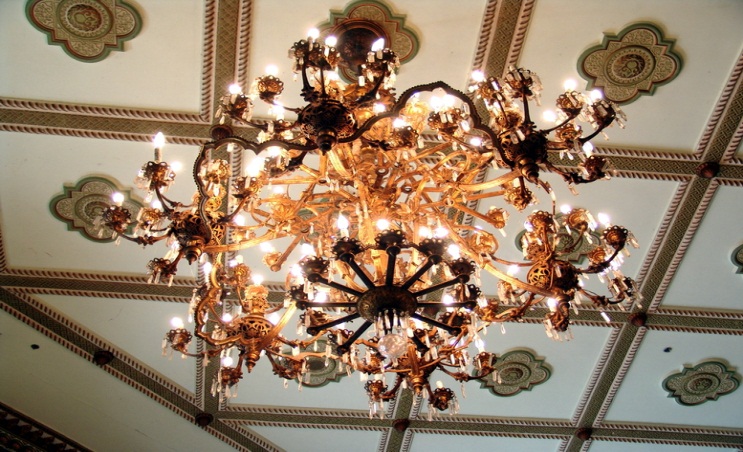 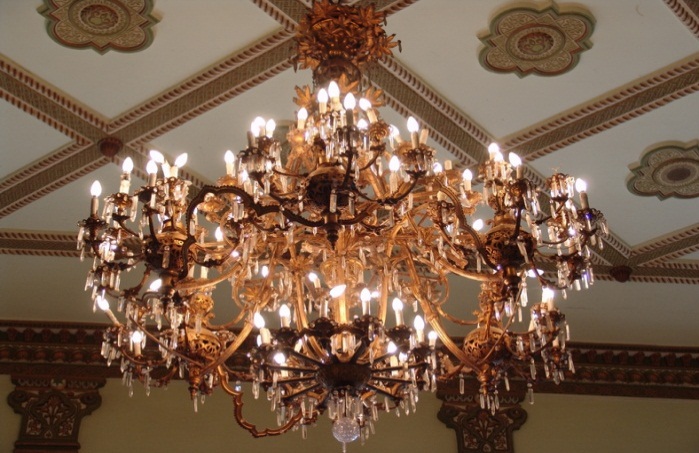 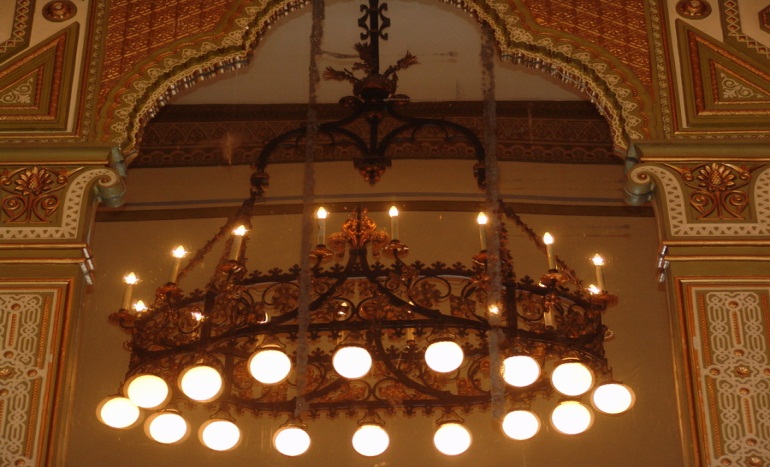 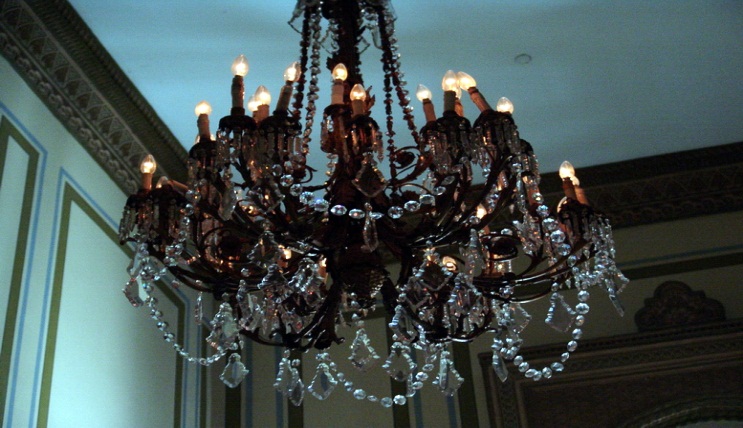 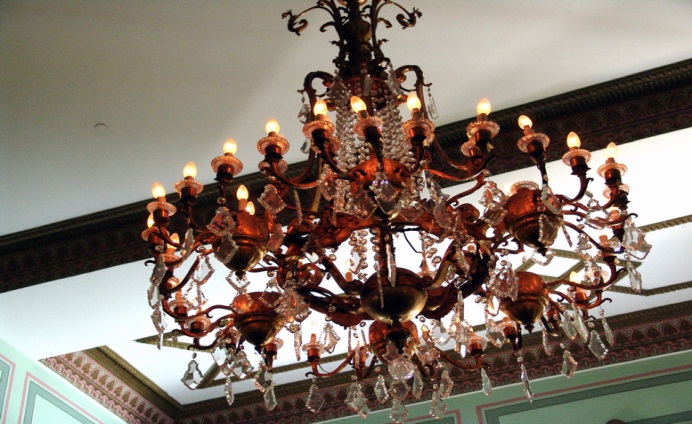 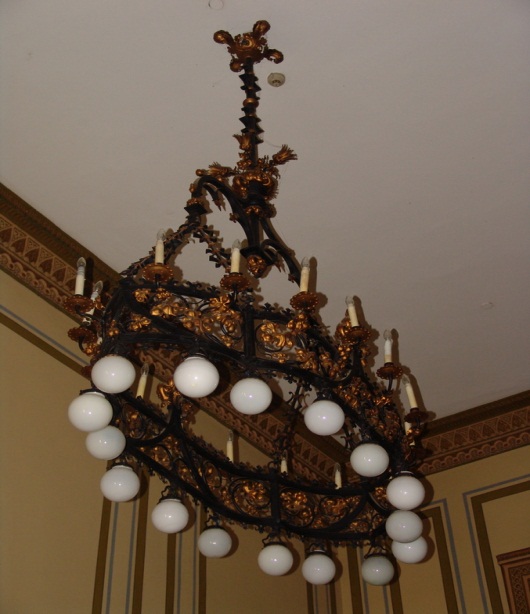 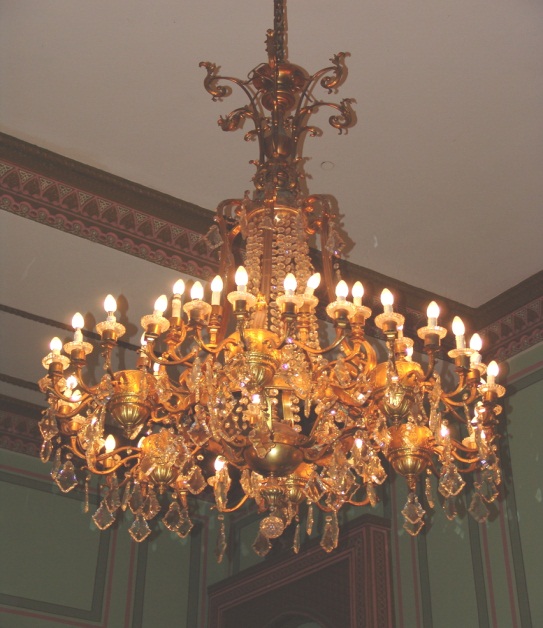 ثانيا : الترابيزات 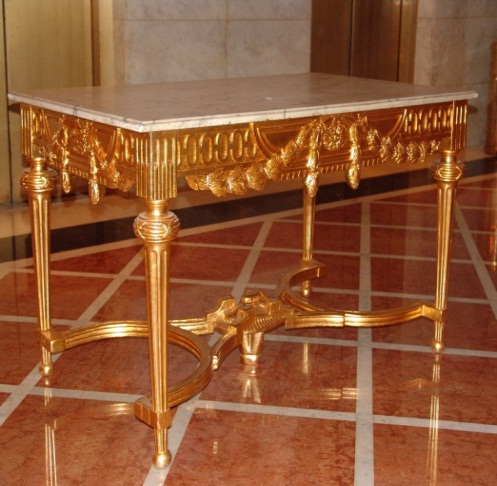 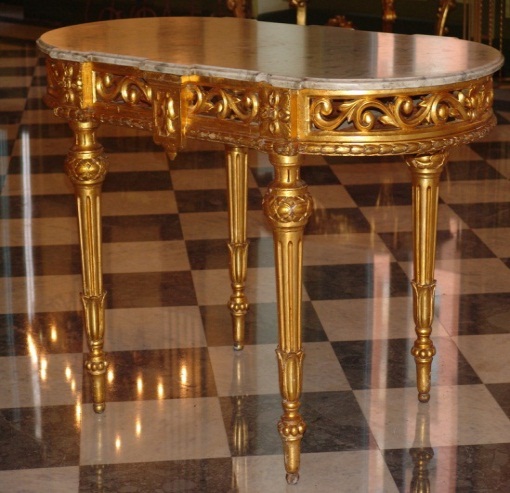 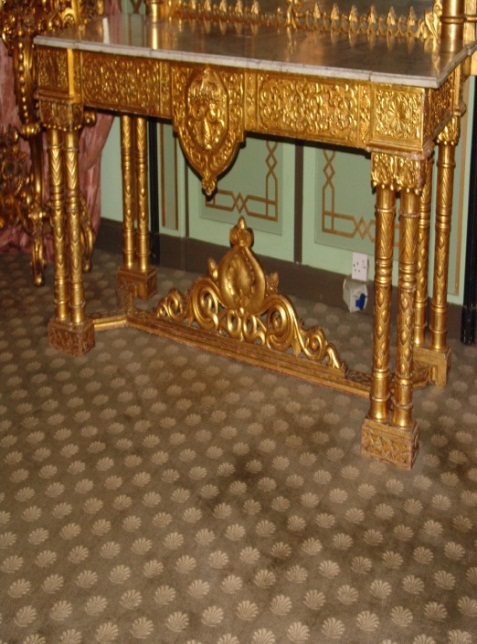 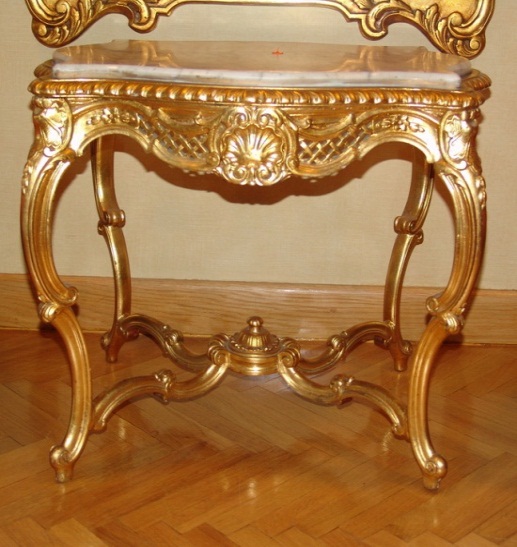 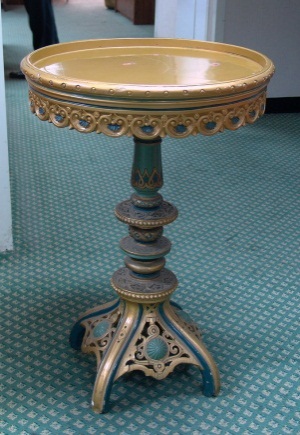 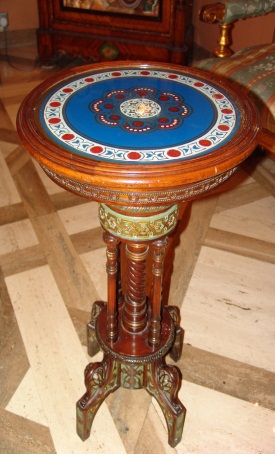 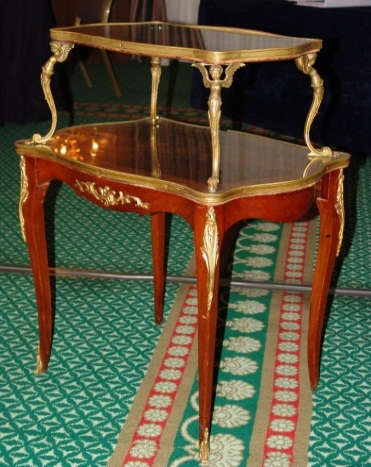 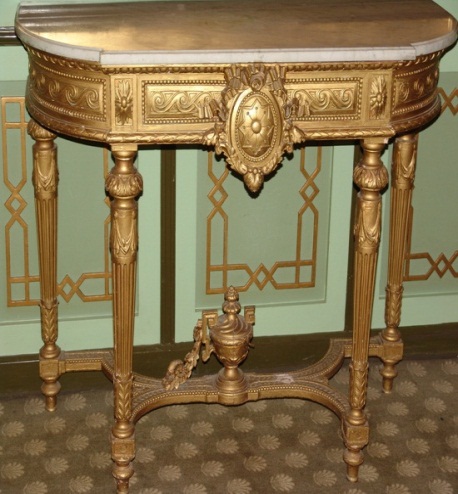 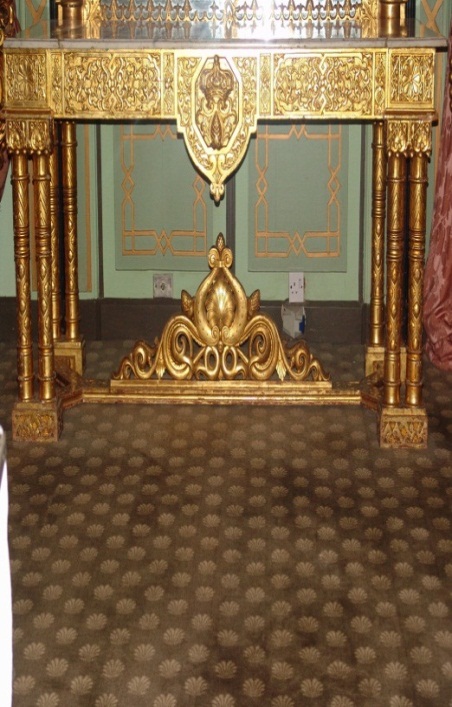 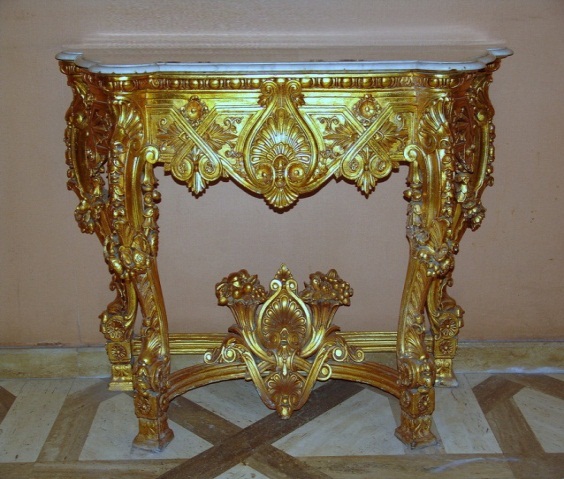 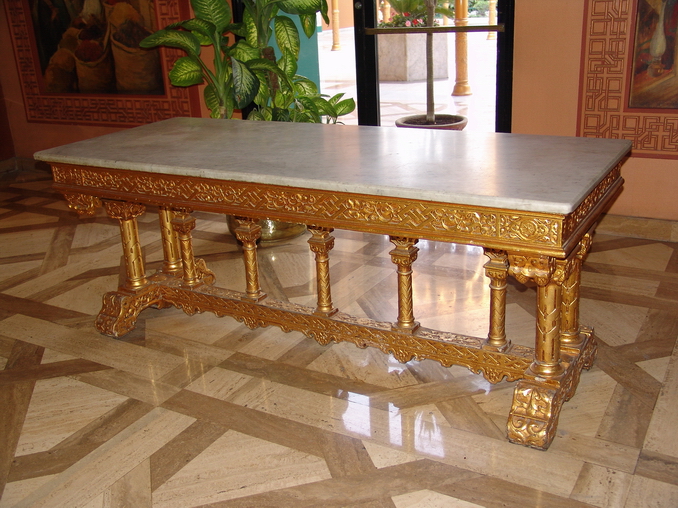 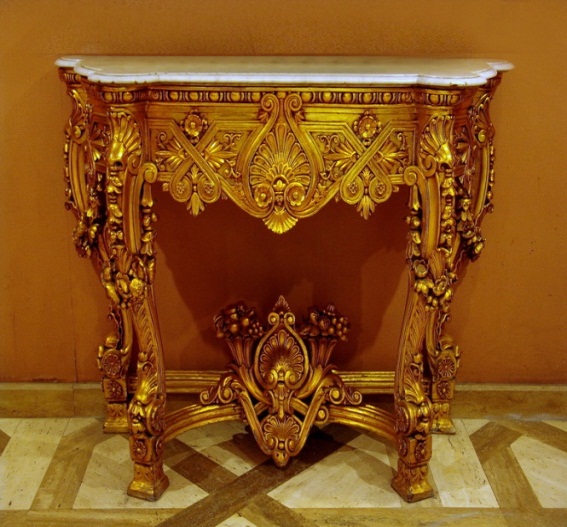 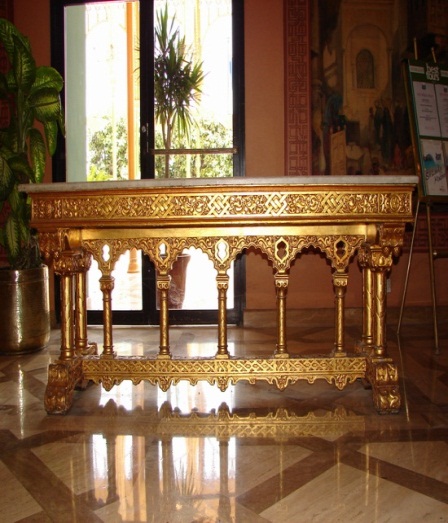 ثالثا : التماثيل 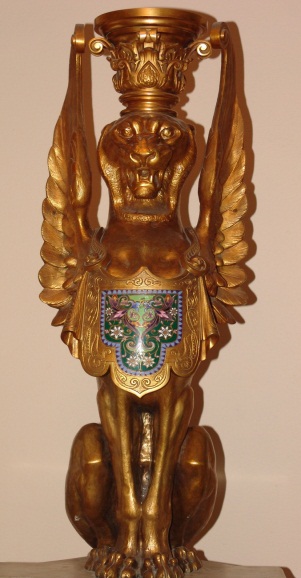 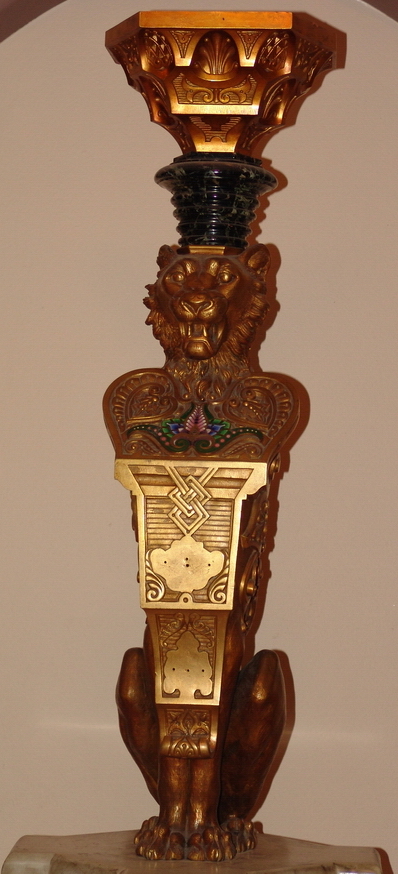 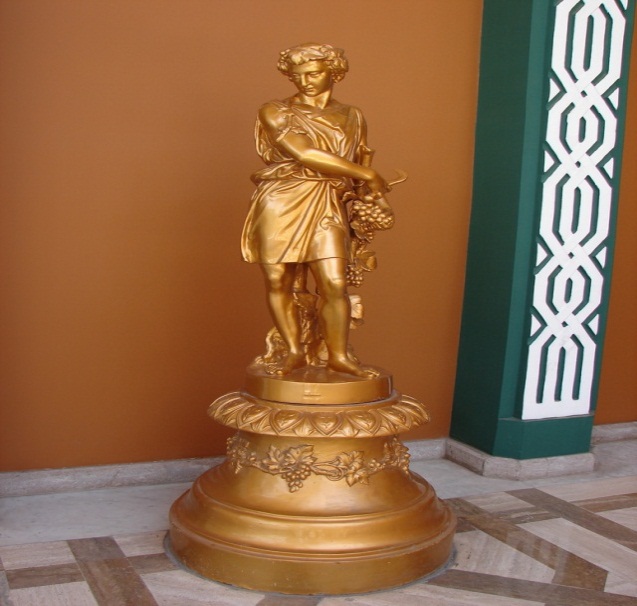 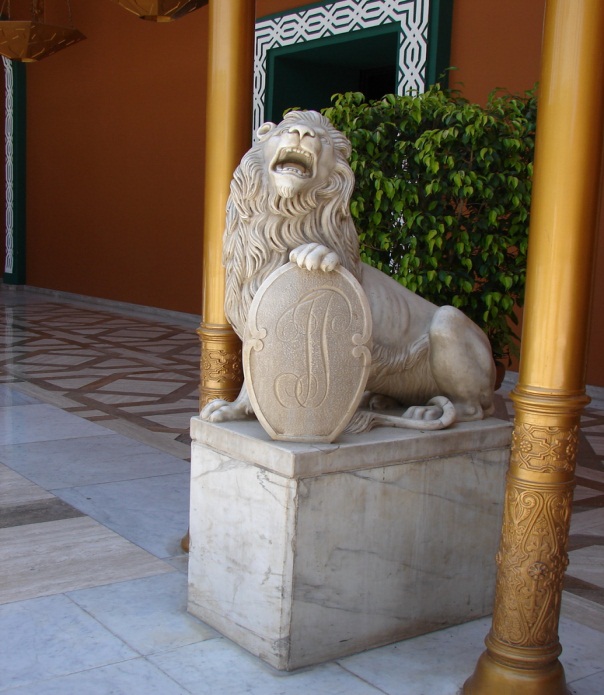 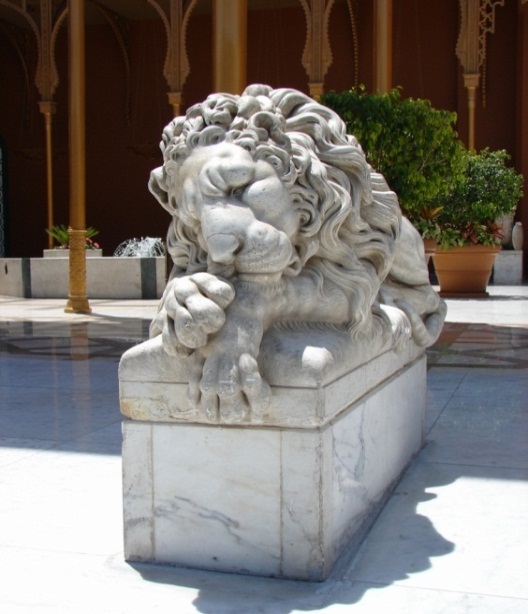 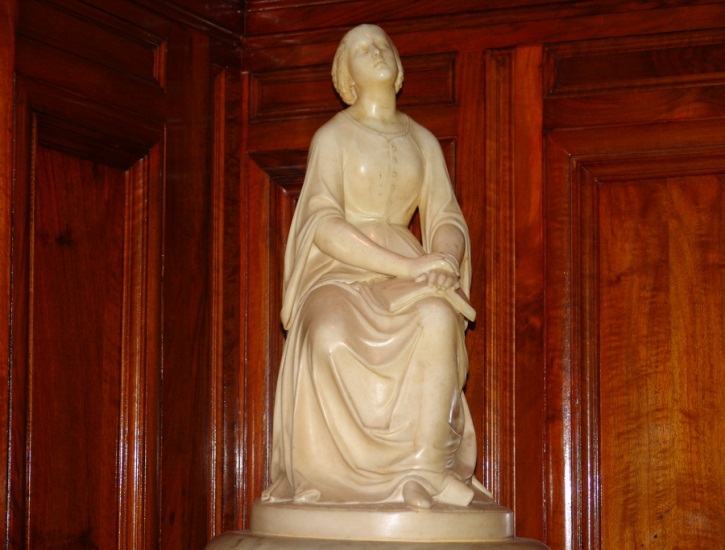 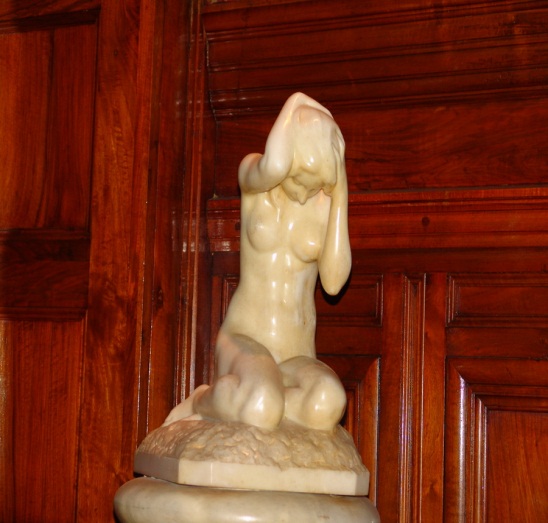 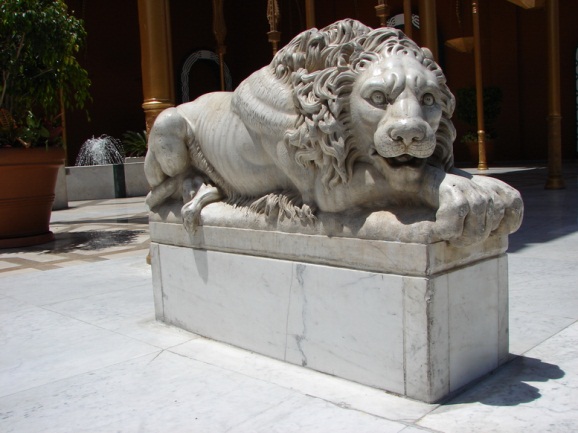 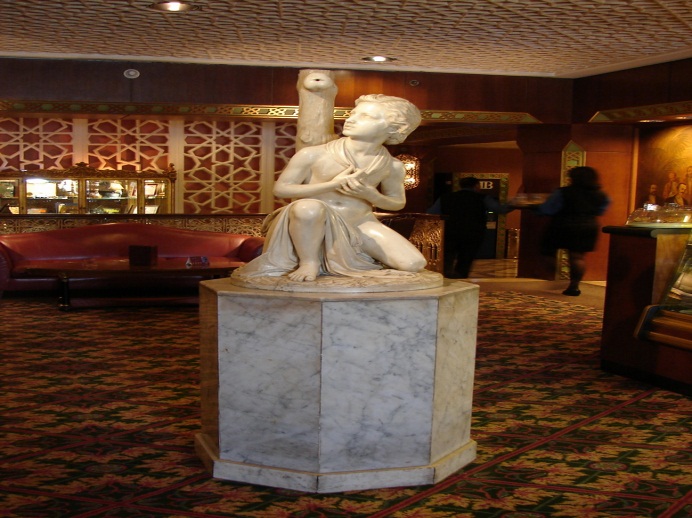 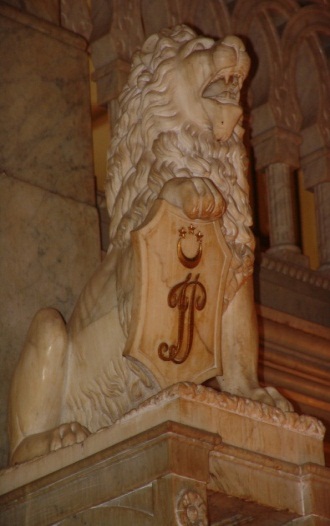 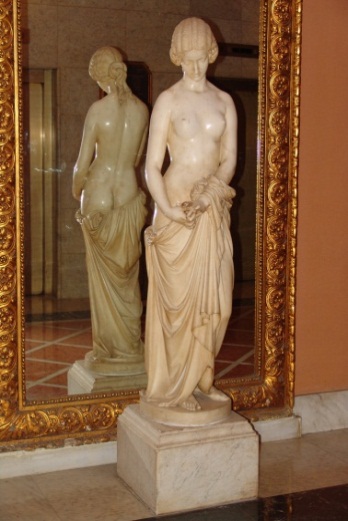 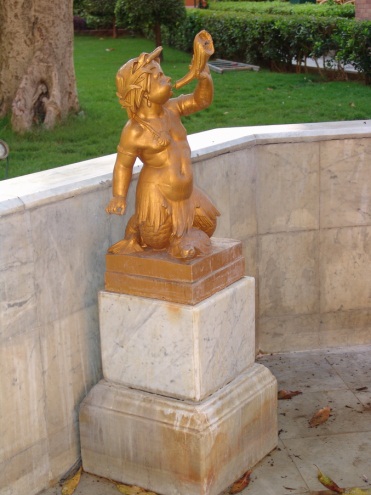 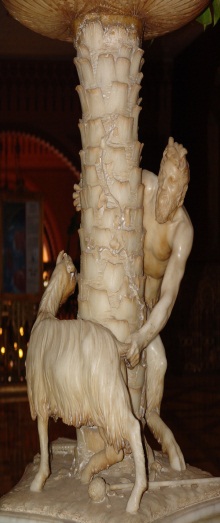 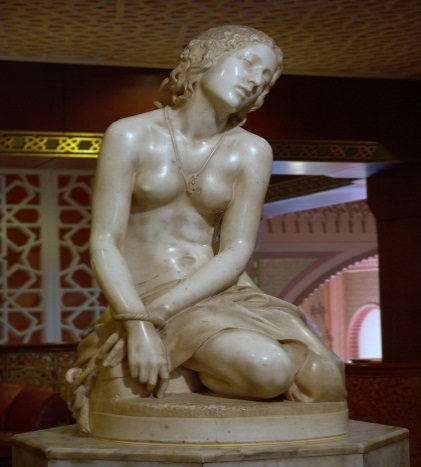 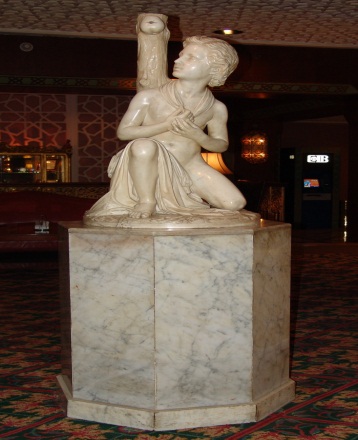 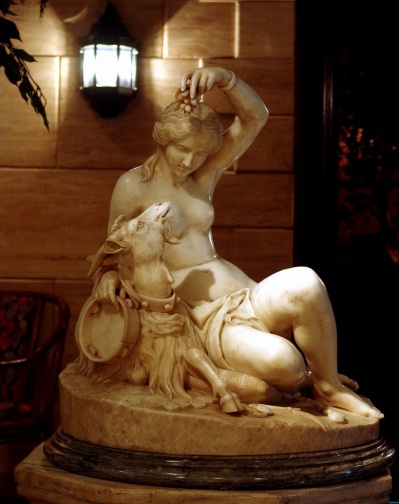 رابعا: الساعات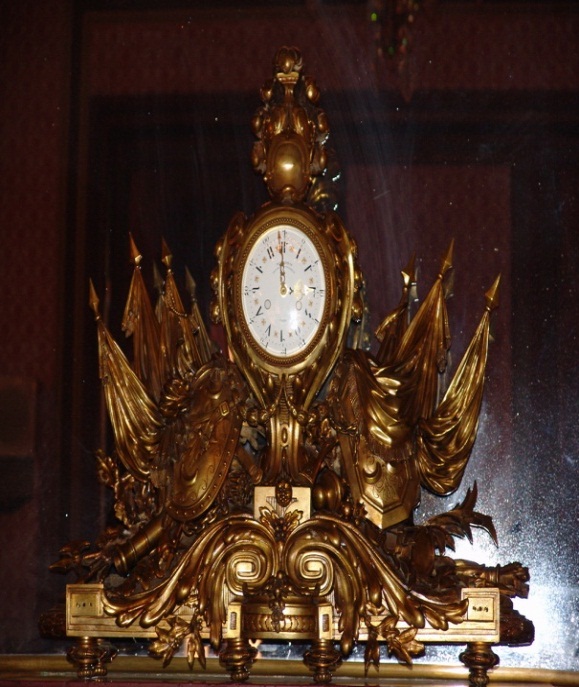 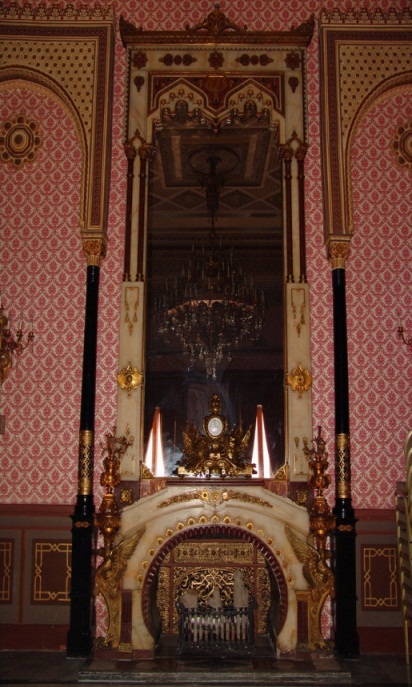 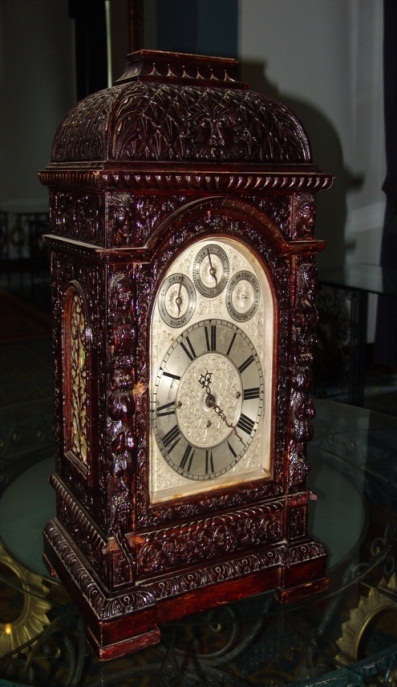 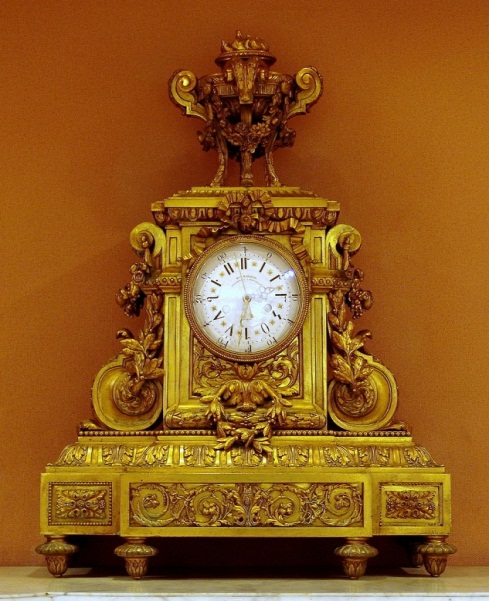 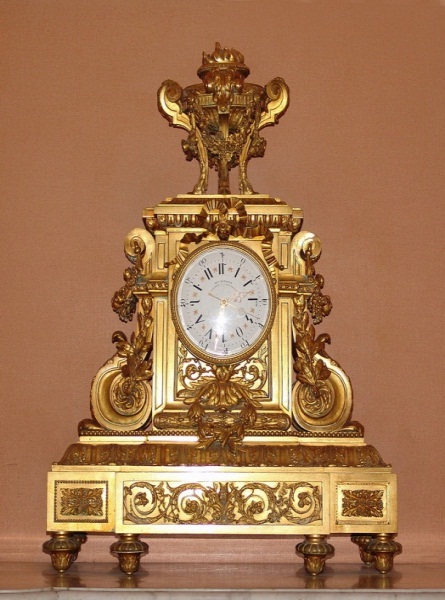 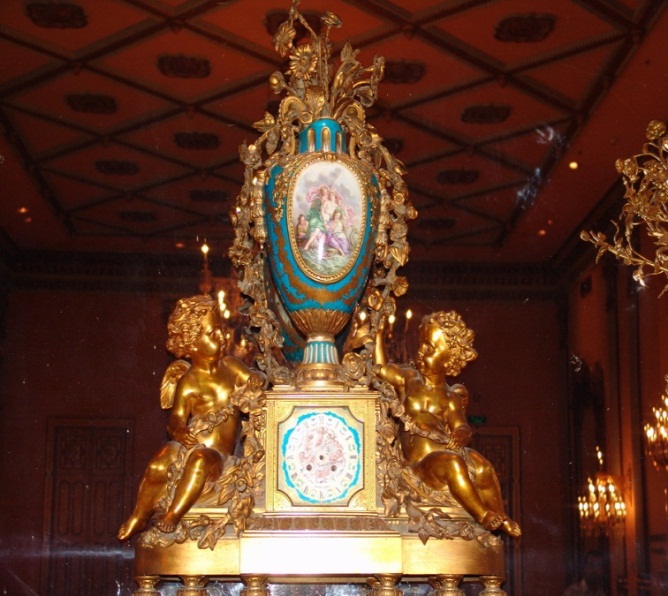 خامسا: الكراسي 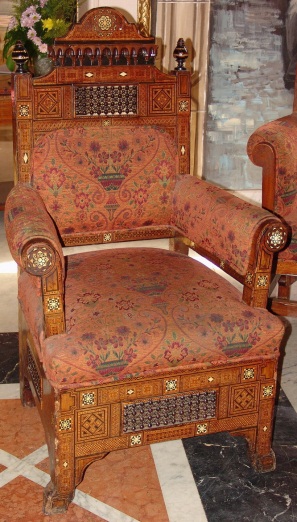 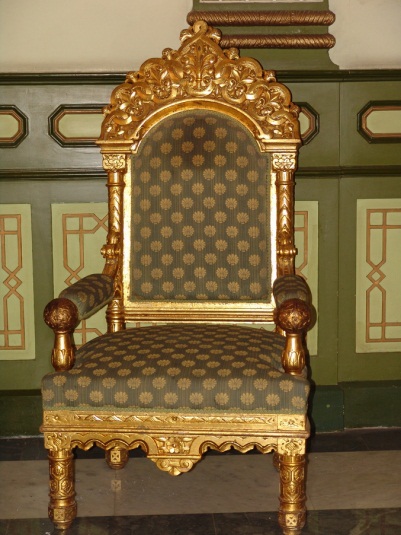 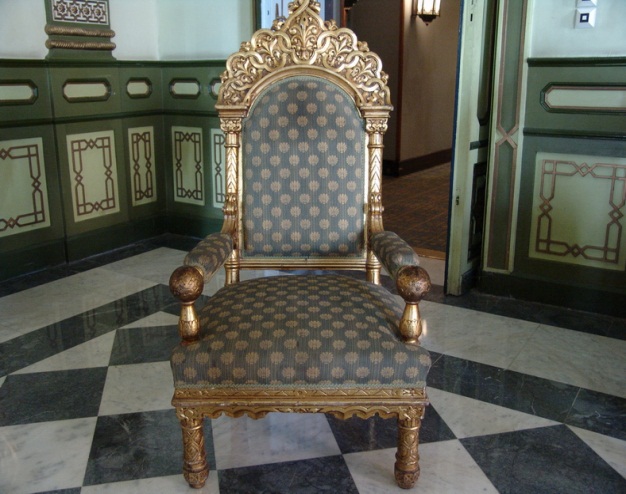 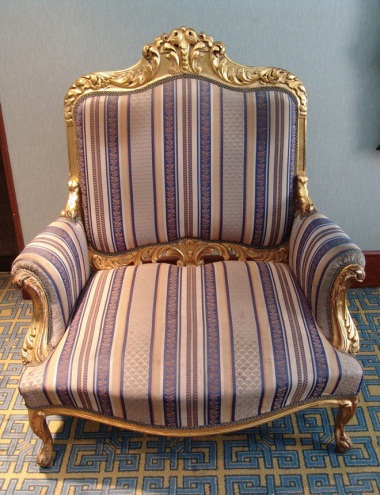 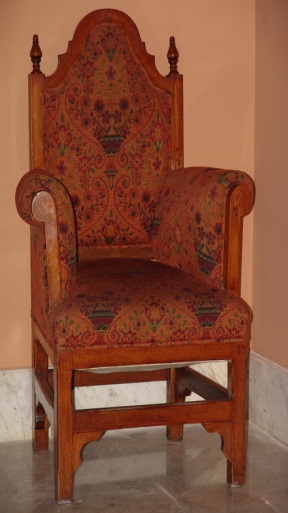 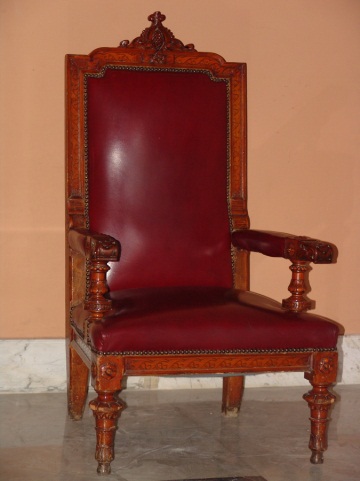 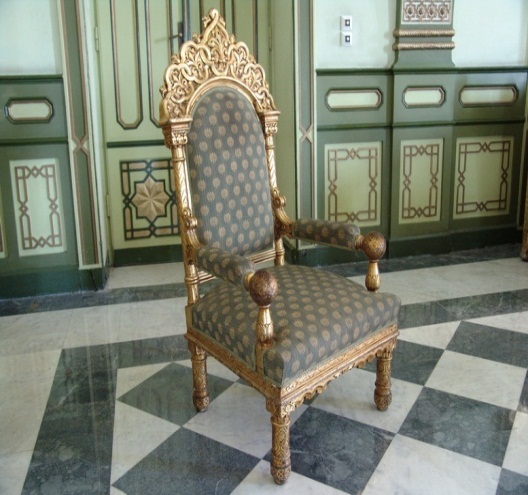 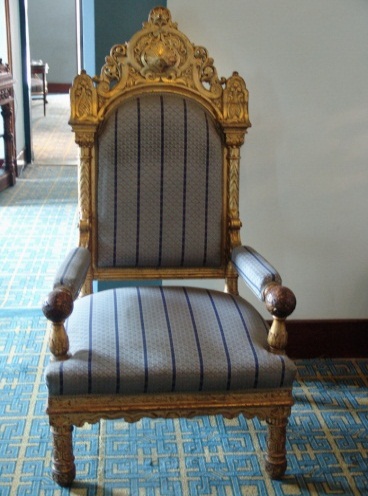 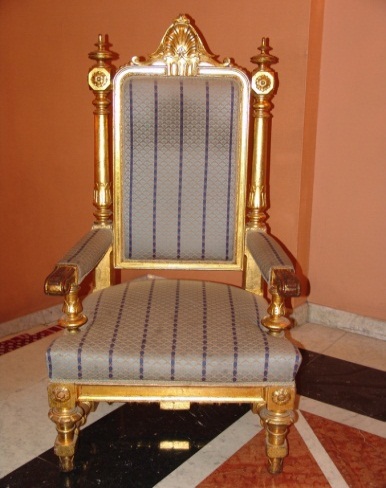 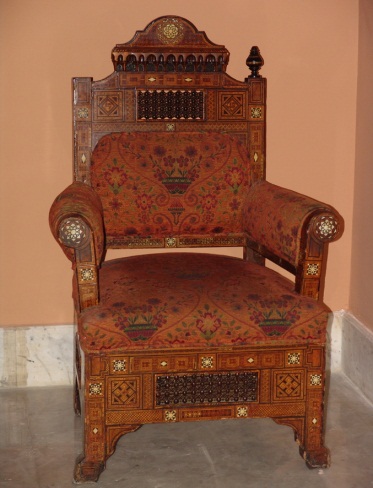 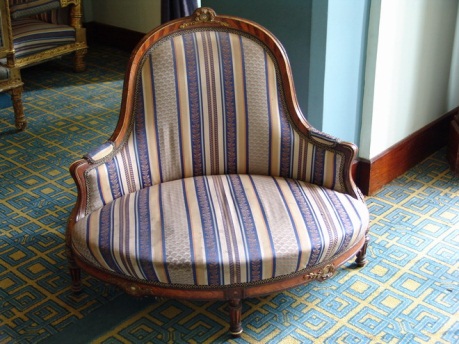 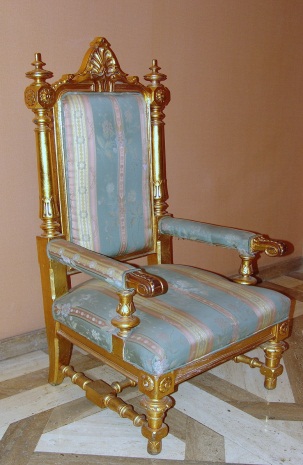 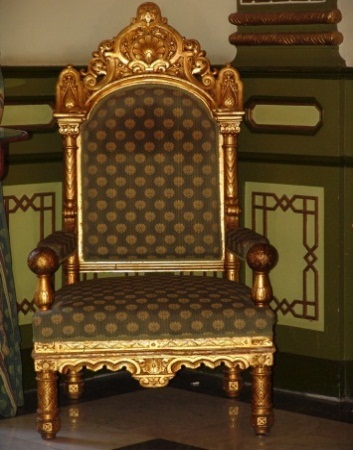 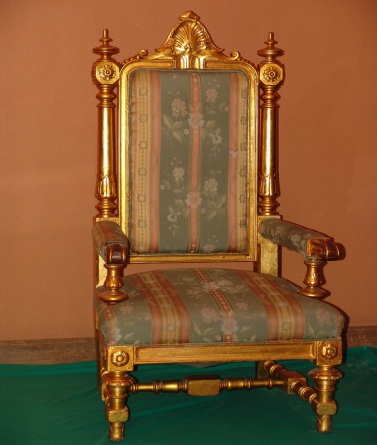 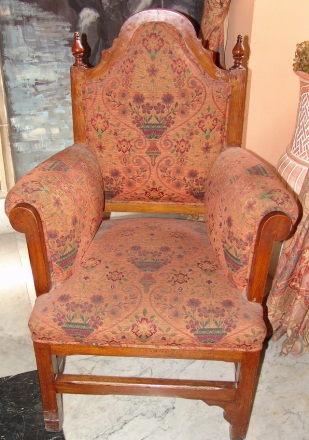 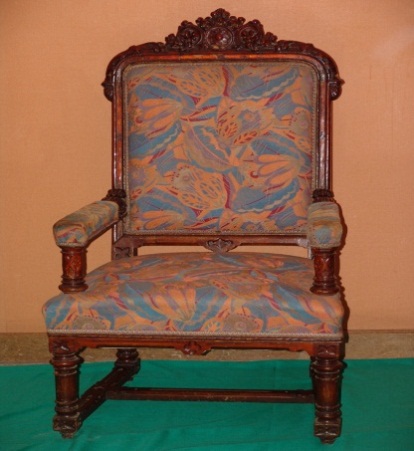 سادسا : اللوحات	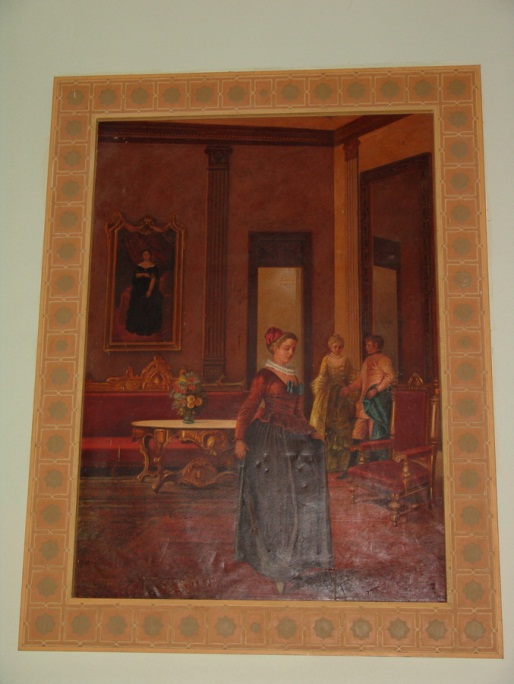 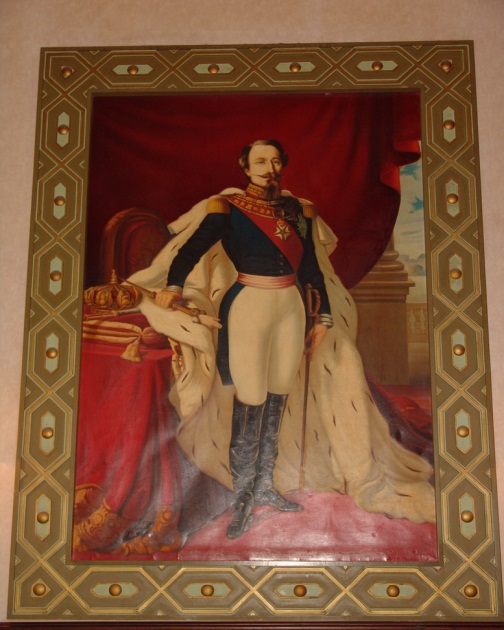 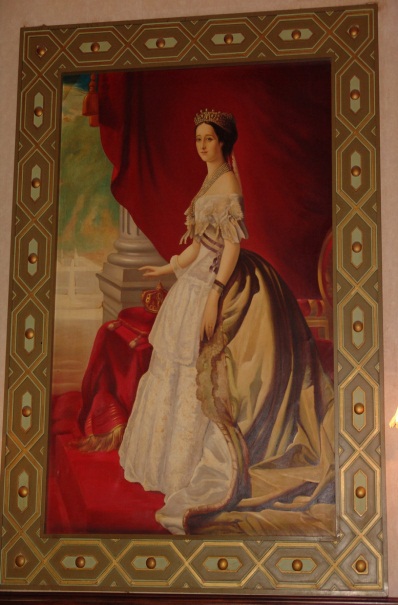 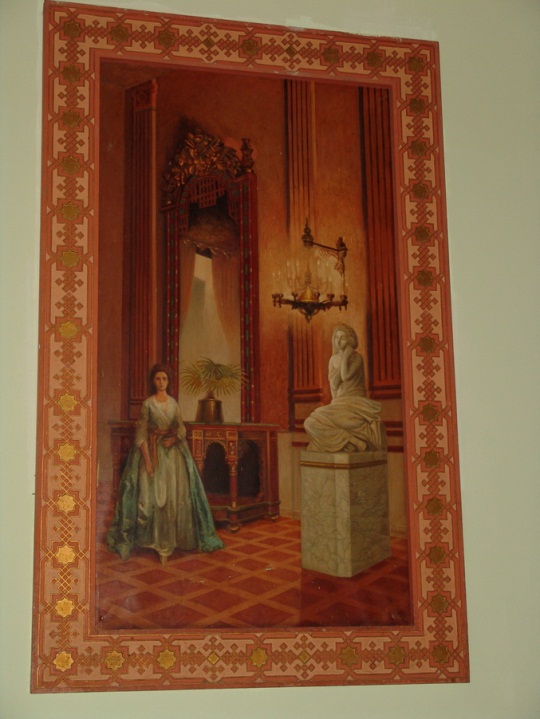 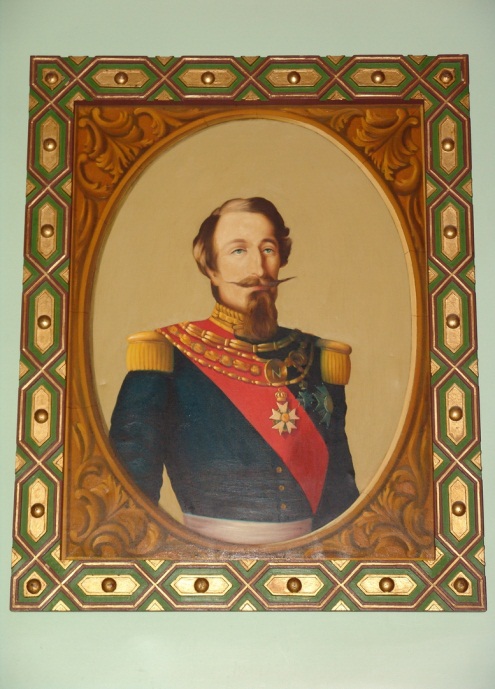 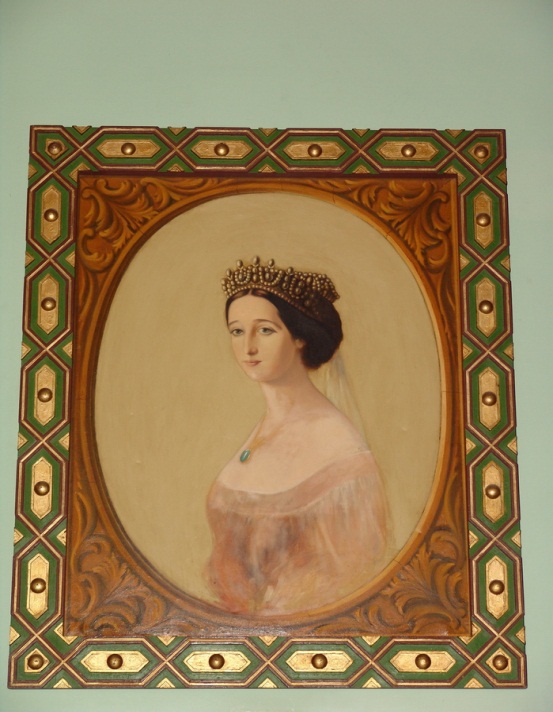 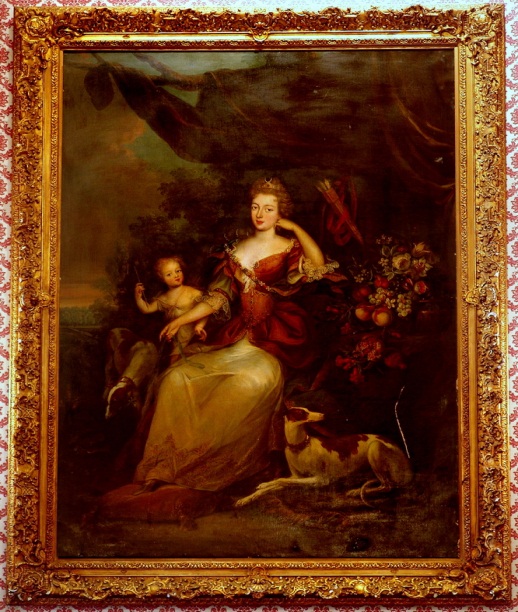 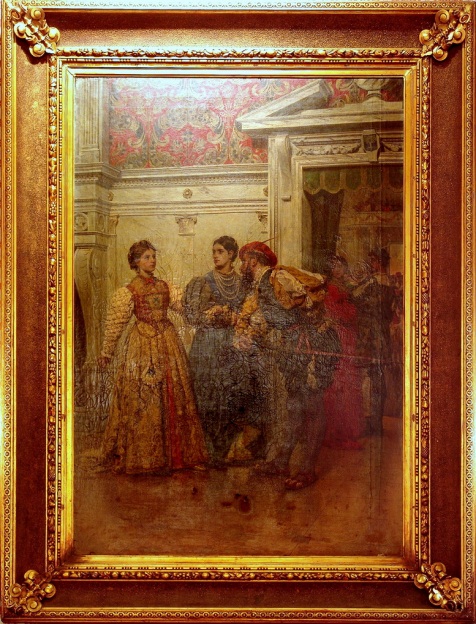 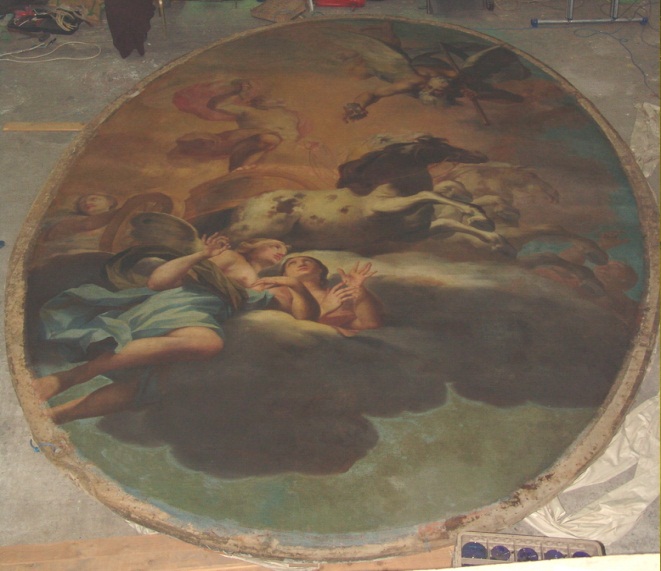 سابعا: كونسولات 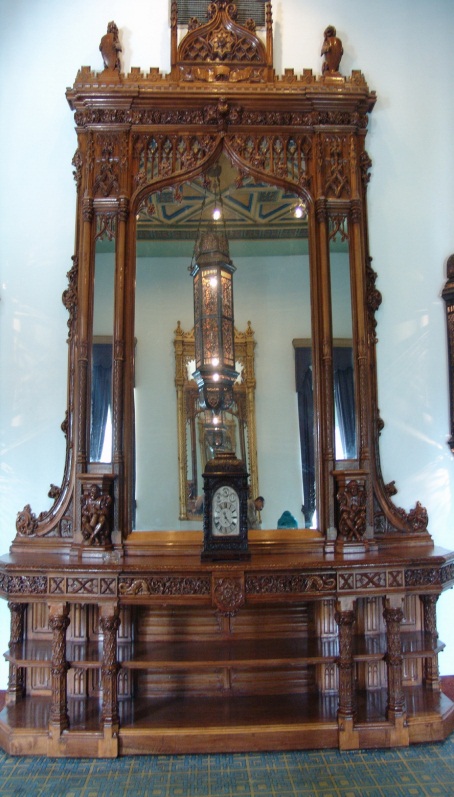 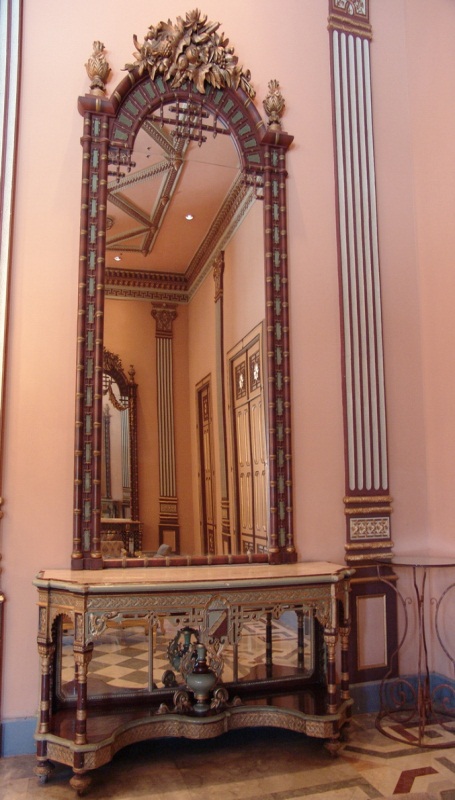 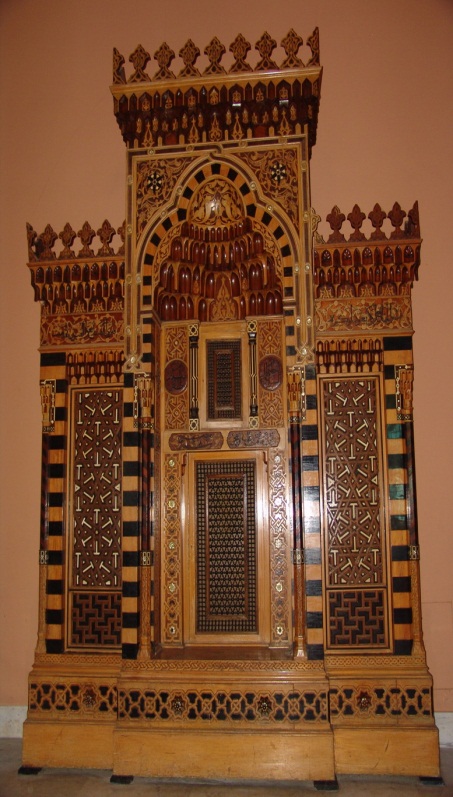 ثامنا: المرايا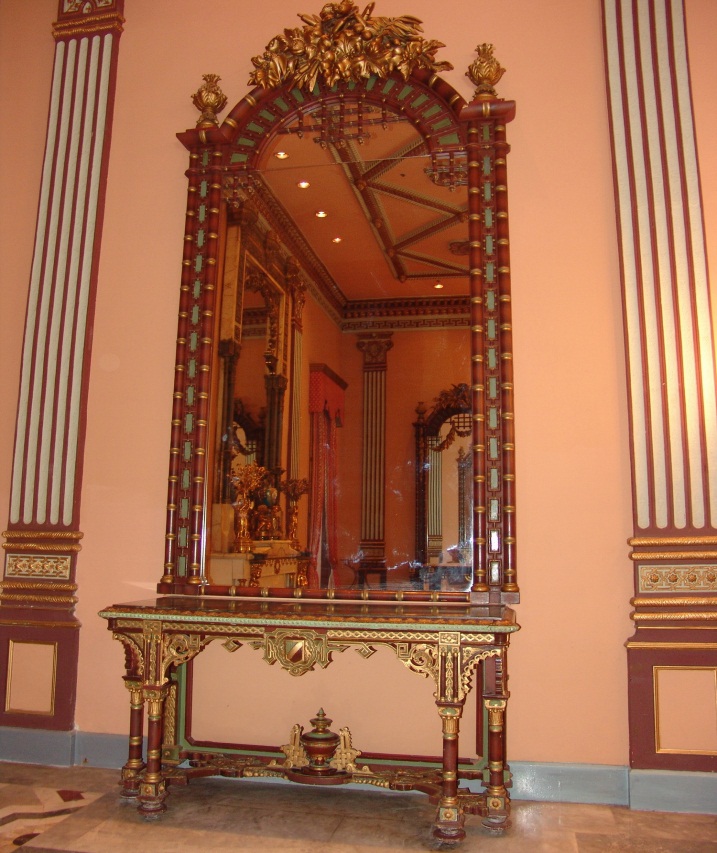 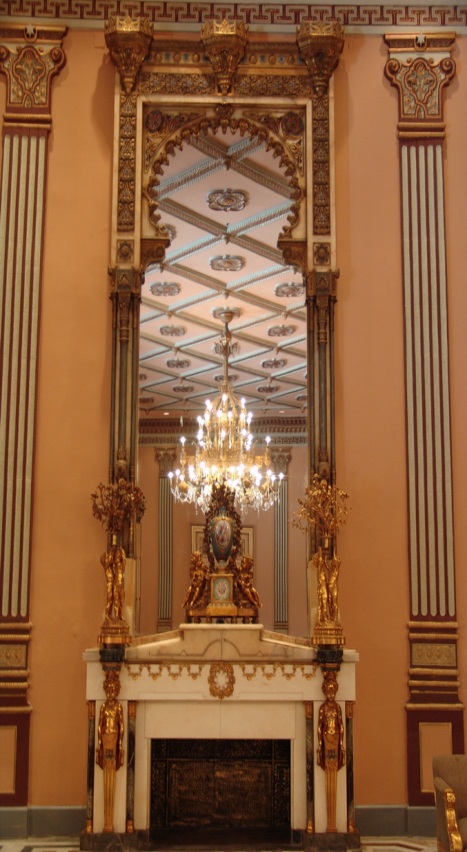 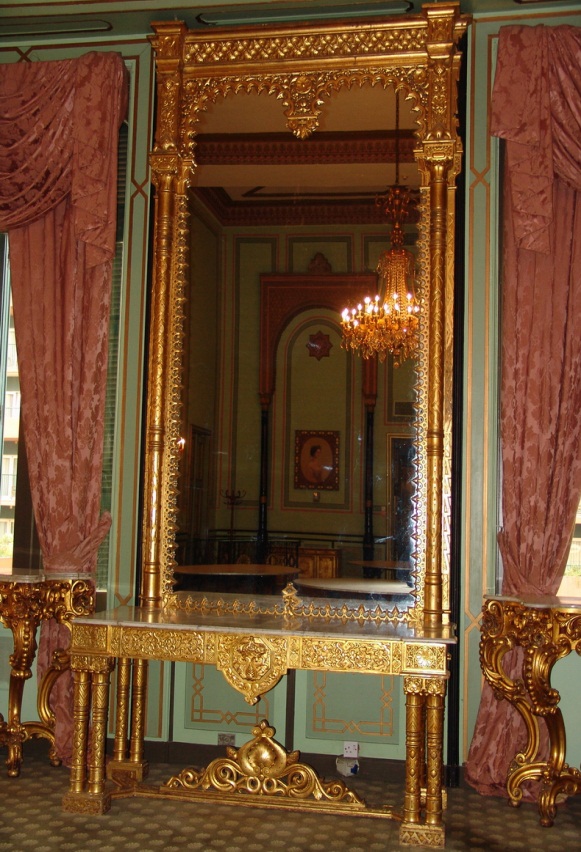 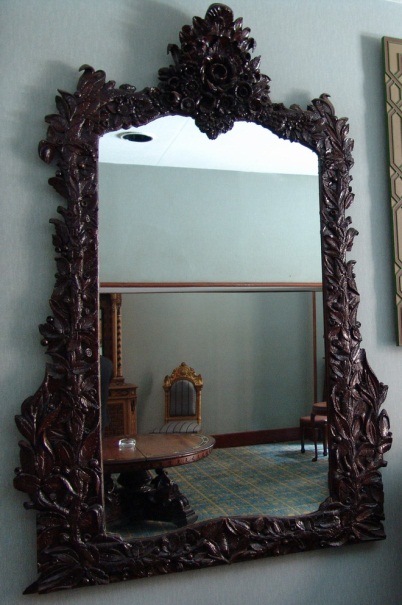 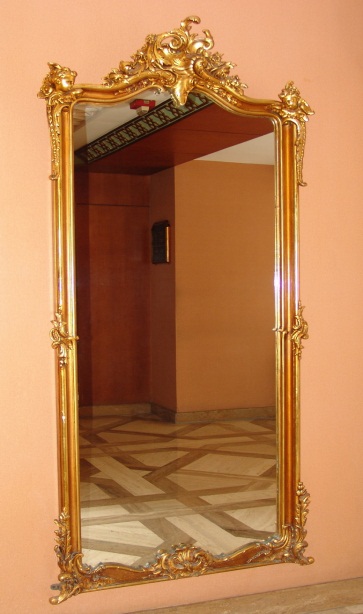 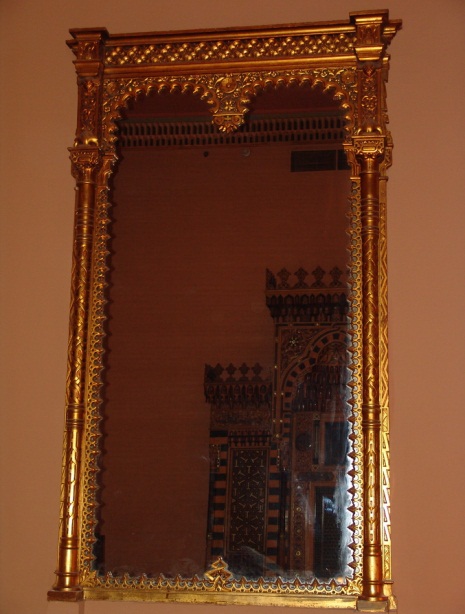 تاسعا: الأباليك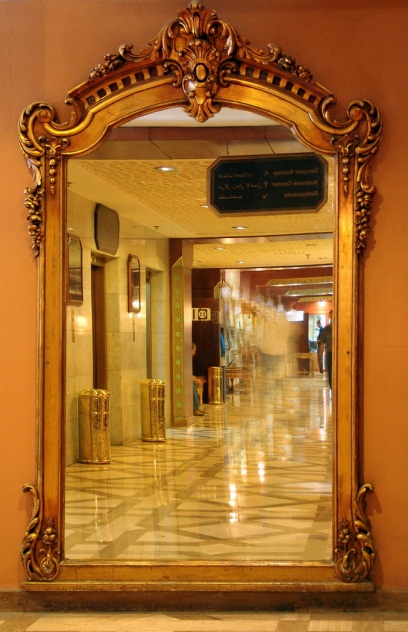 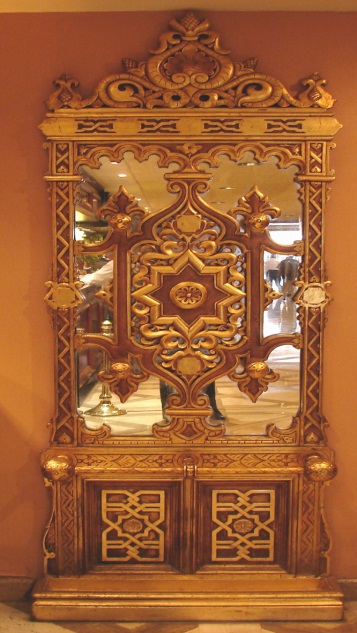 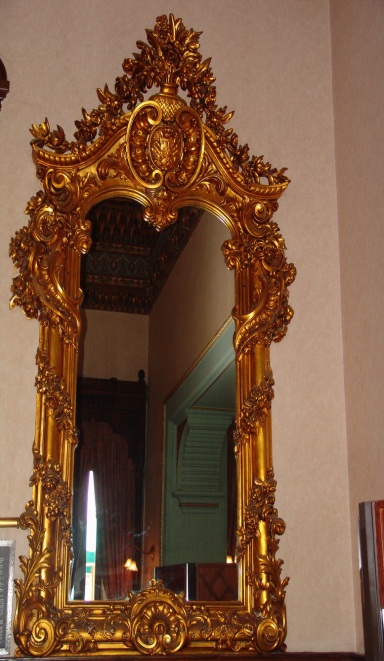 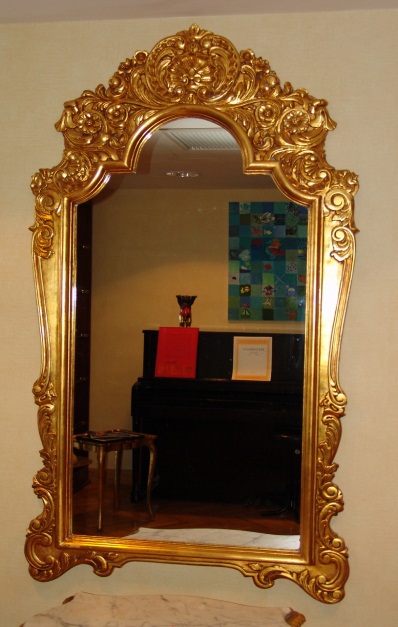 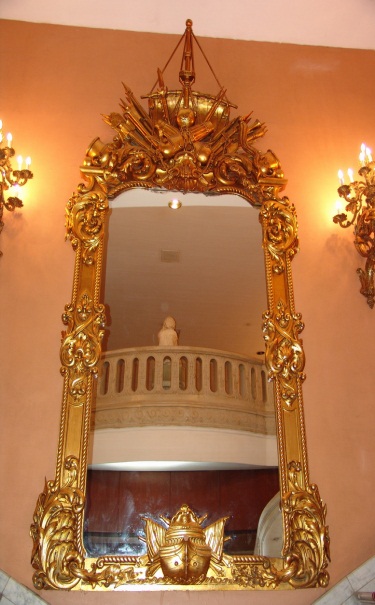 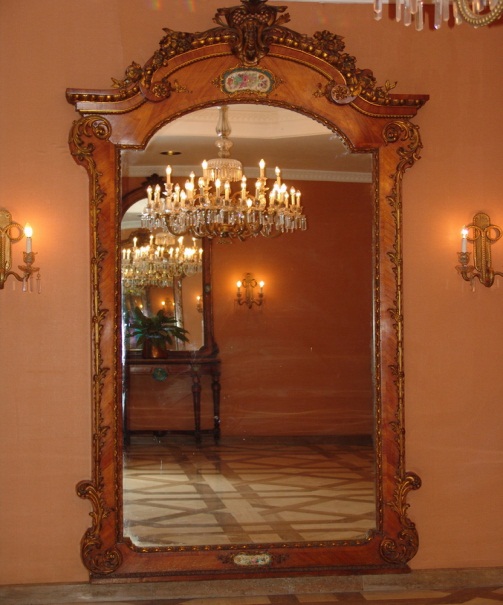 عاشرا: الكنب 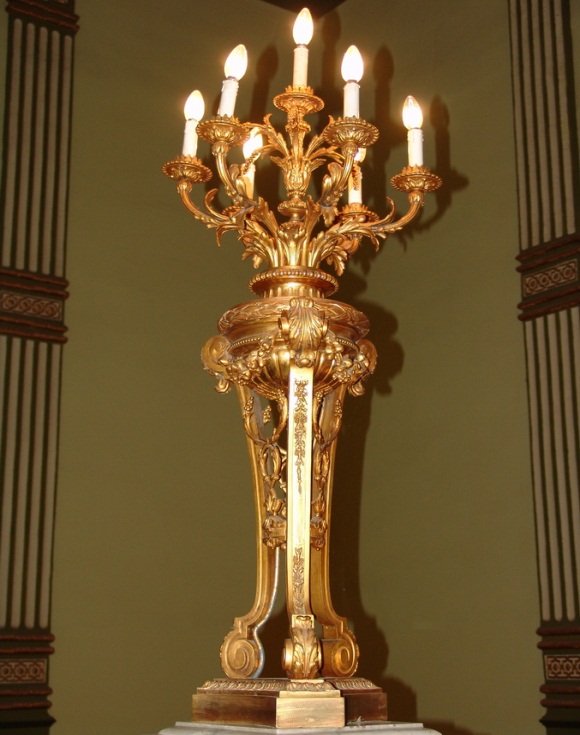 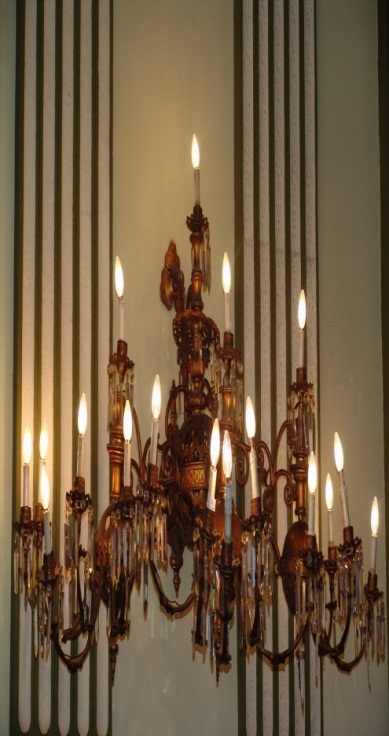 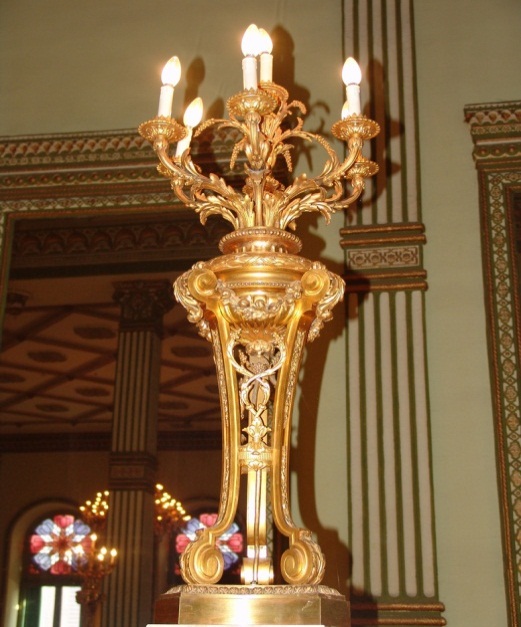 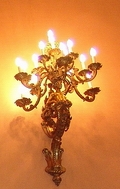 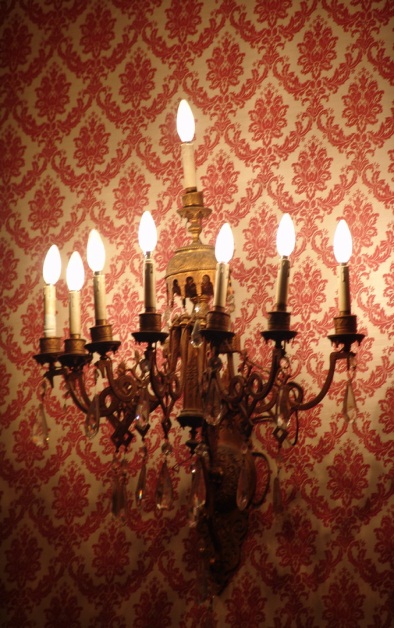 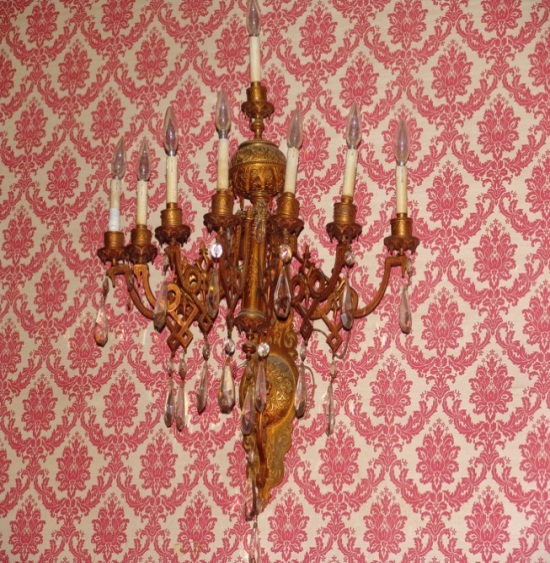 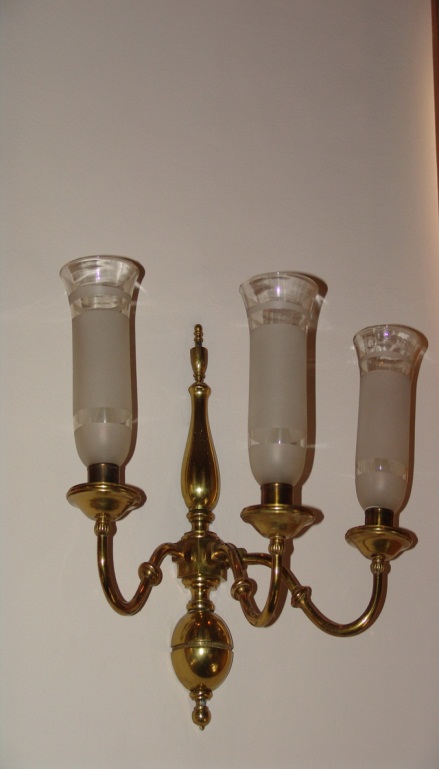 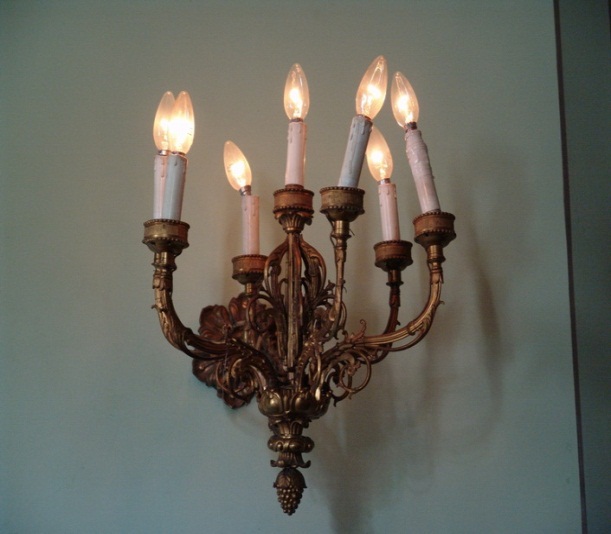 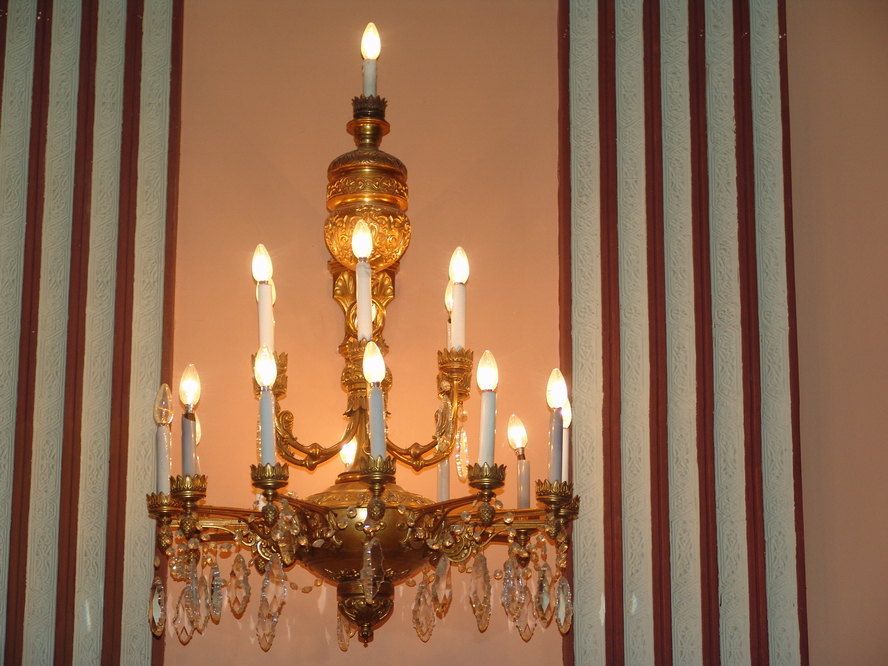 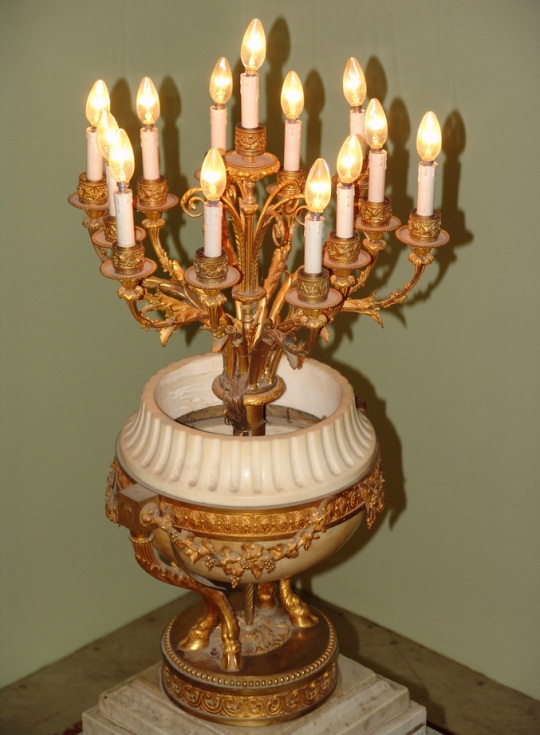 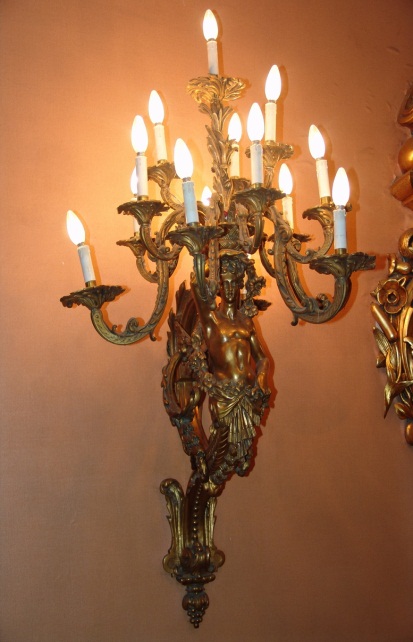 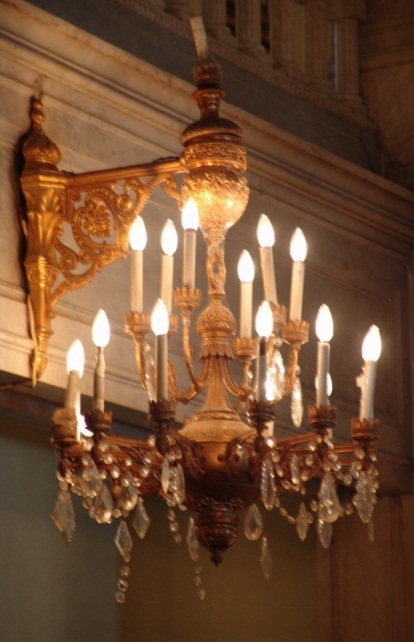 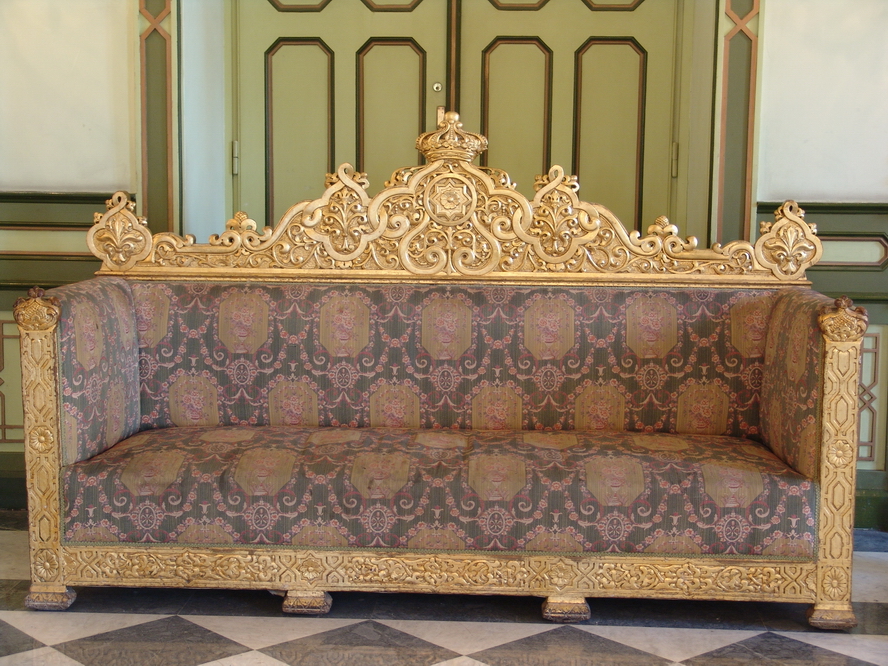 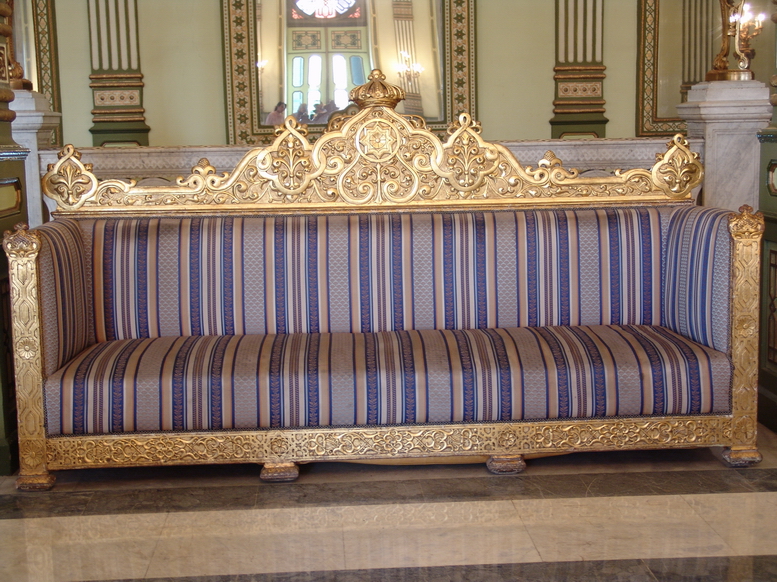 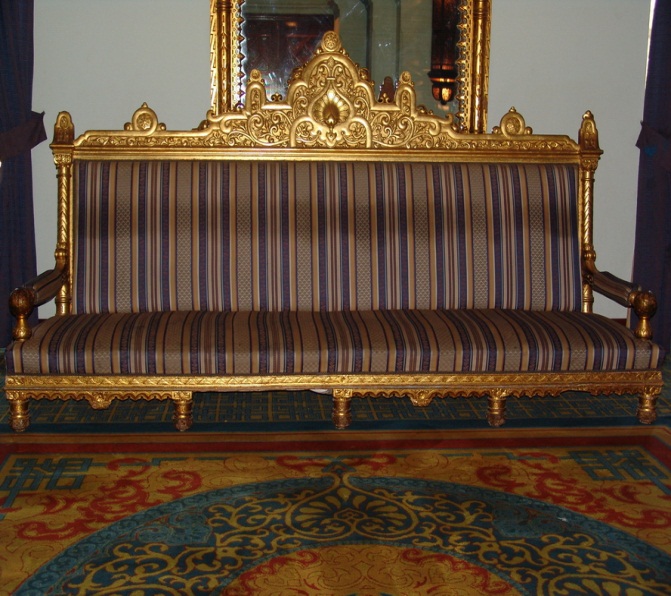 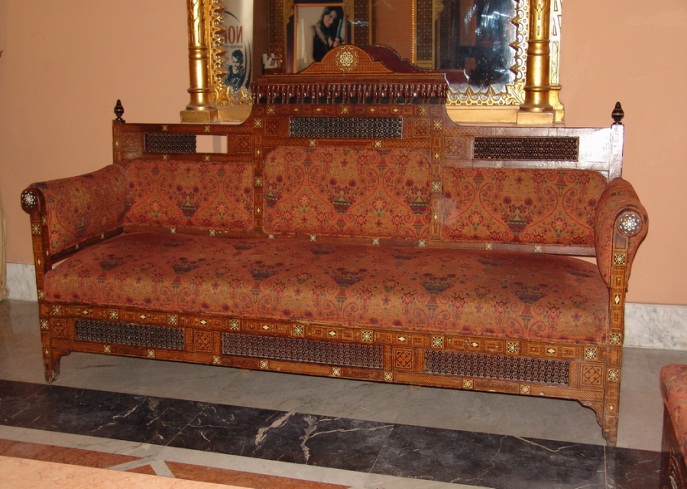 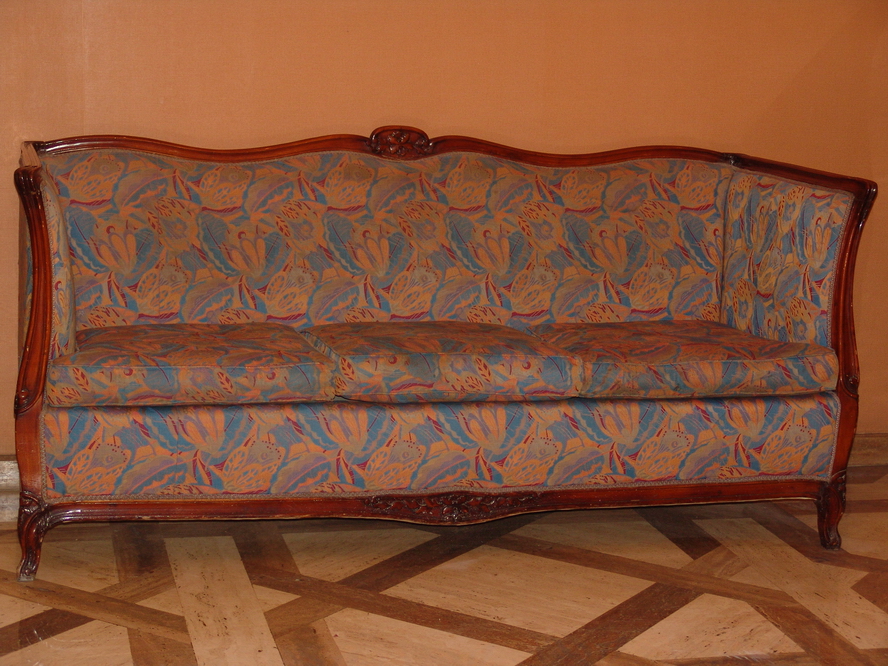 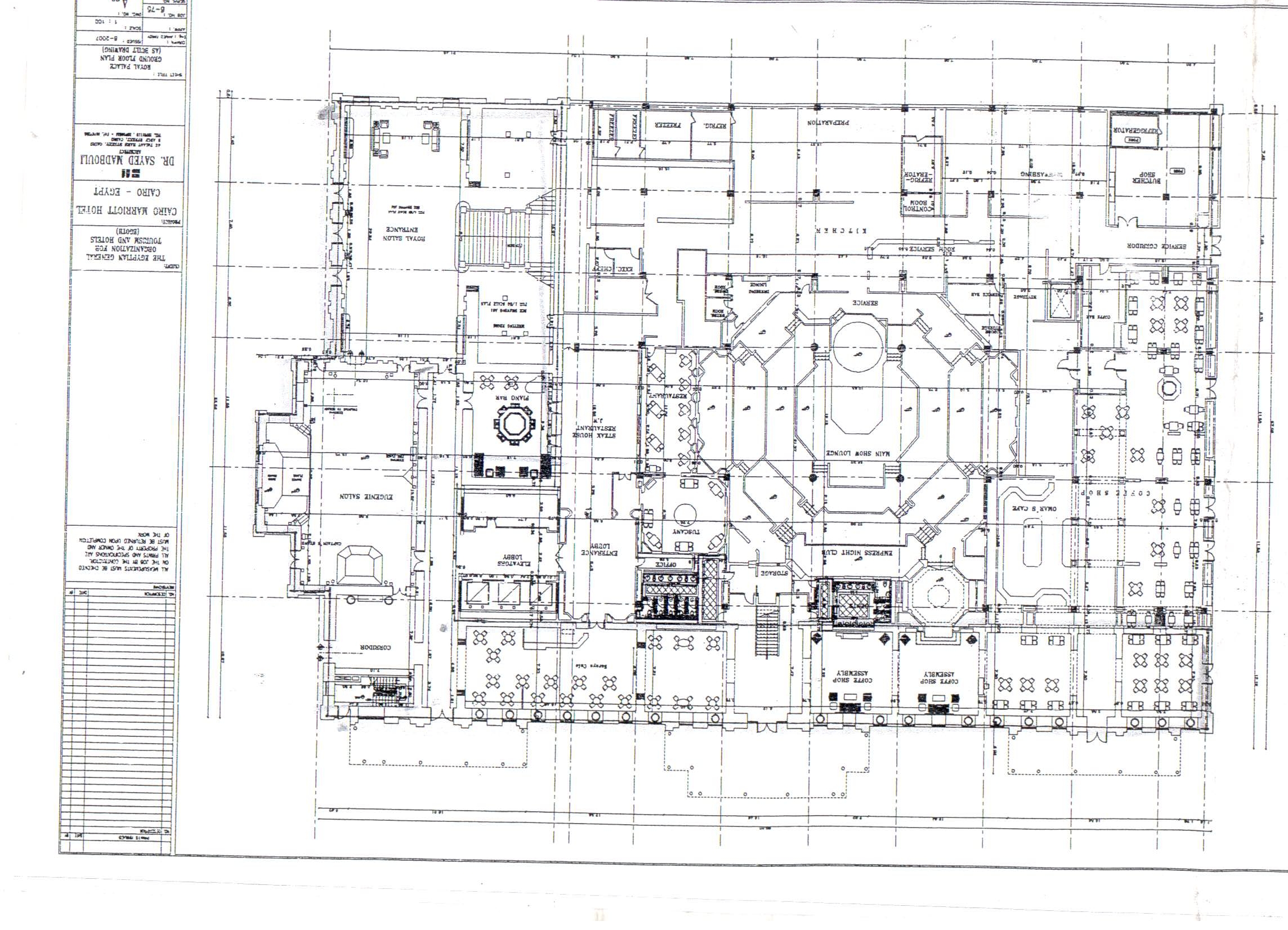 